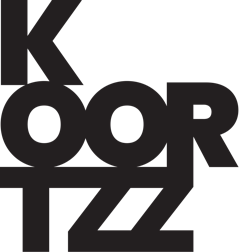 ROBERT VAN YPERMeToo in de fifties? – de geschiedenis van vrouwen in de Rock’n’Roll.Vrouwen in de rockbusiness, het is geen evident verhaal.   Elk decennium heeft zijn door de industrie geprefabriceerde “poppemiekes”. Maar vrouwen met echte rock-uitstraling en credibility, die ook op termijn nog iets betekenen?  Niet zo veel, zelfs vandaag niet.Ook in die roemruchte Seventies en Eighties kon je ze op 1 hand tellen  En in de Sixties kom je al niet veel verder dan alleen maar Janis Joplin.Maar hoe zat het dan in de nog eerdere voorgeschiedenis van de rock – die zogenoemde ‘rock’n’roll-revolutie’ van de fifties? En in de jaren die dààraan voorafgingen?Ja, er valt toch wel één en ander te ontdekken. De grote bluesmadammen met soms straffe standpunten.Sommige strijdbare countryzangeressen. En al de tegenkanting die ze kregen.Er was zelfs een vrouwelijke Elvis. Maar hoe komt het dat we daar vrijwel niets over horen?